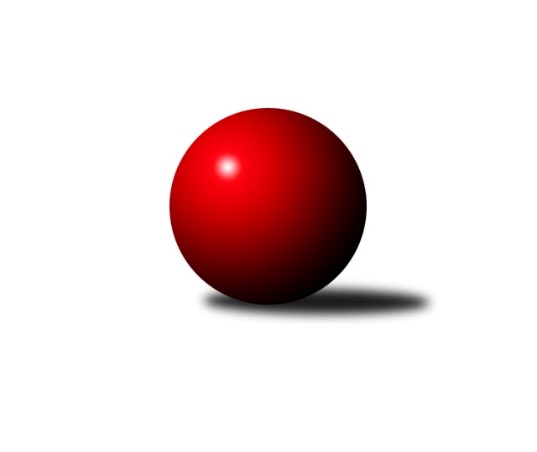 Č.19Ročník 2009/2010	1.2.2010Nejlepšího výkonu v tomto kole: 1753 dosáhlo družstvo: TJ Jiskra Rýmařov ˝C˝Meziokresní přebor-Bruntál, Opava  2009/2010Výsledky 19. kolaSouhrnný přehled výsledků:KK PEPINO Bruntál	- RSKK Raciborz	6:4	1393:1386		31.1.TJ Opava ˝E˝	- TJ  Krnov ˝C˝	8:2	1556:1463		1.2.TJ Jiskra Rýmařov ˝C˝	- TJ Světlá Hora ˝B˝	10:0	1753:1569		1.2.TJ Sokol Chvalíkovice ˝B˝	- TJ Horní Benešov ˝F˝	8:2	1630:1455		1.2.TJ Horní Benešov ˝D˝	- KK Jiskra Rýmařov ˝B˝	8:2	1668:1628		1.2.TJ Světlá Hora ˝A˝	- TJ Kovohutě Břidličná ˝C˝	6:4	1658:1574		1.2.TJ Opava ˝F˝	- KK Minerva Opava ˝C˝	0:10	1426:1526		1.2.Tabulka družstev:	1.	KK PEPINO Bruntál	18	15	0	3	117 : 63 	 	 1575	30	2.	TJ Sokol Chvalíkovice ˝B˝	18	13	0	5	128 : 52 	 	 1620	26	3.	TJ Kovohutě Břidličná ˝D˝	17	12	2	3	114 : 56 	 	 1615	26	4.	TJ Opava ˝E˝	18	13	0	5	111 : 69 	 	 1555	26	5.	KK Jiskra Rýmařov ˝B˝	17	12	0	5	104 : 66 	 	 1621	24	6.	TJ Jiskra Rýmařov ˝C˝	17	10	1	6	104 : 66 	 	 1609	21	7.	TJ Horní Benešov ˝D˝	18	10	0	8	105 : 75 	 	 1548	20	8.	TJ Světlá Hora ˝A˝	18	9	1	8	90 : 90 	 	 1532	19	9.	TJ  Krnov ˝C˝	18	9	0	9	85 : 95 	 	 1507	18	10.	KK Minerva Opava ˝C˝	18	7	0	11	85 : 95 	 	 1510	14	11.	TJ Světlá Hora ˝B˝	18	7	0	11	82 : 98 	 	 1535	14	12.	TJ Kovohutě Břidličná ˝C˝	17	6	0	11	70 : 100 	 	 1560	12	13.	RSKK Raciborz	18	5	0	13	68 : 112 	 	 1507	10	14.	TJ Opava ˝F˝	18	2	0	16	40 : 140 	 	 1417	4	15.	TJ Horní Benešov ˝F˝	18	1	0	17	27 : 153 	 	 1396	2Podrobné výsledky kola:	 KK PEPINO Bruntál	1393	6:4	1386	RSKK Raciborz	Rostislav Jiřičný	 	 186 	 162 		348 	 0:2 	 366 	 	182 	 184		Marek Prusicki	Tomáš Janalík	 	 209 	 180 		389 	 2:0 	 330 	 	169 	 161		Lukasz Pawelek	Josef Novotný	 	 183 	 187 		370 	 2:0 	 316 	 	163 	 153		Magdalena Soroka	Milan Volf	 	 145 	 141 		286 	 0:2 	 374 	 	184 	 190		Maciej Basistarozhodčí: Nejlepší výkon utkání: 389 - Tomáš Janalík	 TJ Opava ˝E˝	1556	8:2	1463	TJ  Krnov ˝C˝	Pavel Jašek	 	 158 	 175 		333 	 0:2 	 376 	 	194 	 182		Petr Daranský	Jaromír Hendrych	 	 228 	 182 		410 	 2:0 	 377 	 	189 	 188		Jaroslav Lakomý	Josef Klapetek	 	 210 	 219 		429 	 2:0 	 338 	 	176 	 162		Jiří Chylík	Miroslava Hendrychová	 	 197 	 187 		384 	 2:0 	 372 	 	188 	 184		Jaromír Čechrozhodčí: Nejlepší výkon utkání: 429 - Josef Klapetek	 TJ Jiskra Rýmařov ˝C˝	1753	10:0	1569	TJ Světlá Hora ˝B˝	Miroslava Paulerová	 	 216 	 218 		434 	 2:0 	 364 	 	173 	 191		Pavel Švéda	Monika Maňurová	 	 186 	 226 		412 	 2:0 	 392 	 	192 	 200		Jaromír Návrat	Andrea Fučíková	 	 216 	 238 		454 	 2:0 	 435 	 	205 	 230		Petr Domčík	Eva Schreiberová	 	 233 	 220 		453 	 2:0 	 378 	 	181 	 197		Miroslav Langerrozhodčí: Nejlepší výkon utkání: 454 - Andrea Fučíková	 TJ Sokol Chvalíkovice ˝B˝	1630	8:2	1455	TJ Horní Benešov ˝F˝	Antonín Hendrych	 	 212 	 202 		414 	 0:2 	 429 	 	205 	 224		Pavel Štěpaník	Radek Hendrych	 	 207 	 196 		403 	 2:0 	 343 	 	171 	 172		Daniel Košík	Vladimír Kostka	 	 200 	 210 		410 	 2:0 	 322 	 	163 	 159		Andrea Krpcová	Lumír Hynar	 	 202 	 201 		403 	 2:0 	 361 	 	180 	 181		Jana Branišovározhodčí: Nejlepší výkon utkání: 429 - Pavel Štěpaník	 TJ Horní Benešov ˝D˝	1668	8:2	1628	KK Jiskra Rýmařov ˝B˝	Zdeňka Habartová	 	 224 	 221 		445 	 2:0 	 409 	 	210 	 199		Martin Mikeska	Miloslav  Petrů	 	 224 	 201 		425 	 2:0 	 398 	 	182 	 216		Michal Ihnát	Petr Kozák	 	 206 	 226 		432 	 2:0 	 363 	 	178 	 185		Štěpán Charník *1	Miroslav Petřek st. *2	 	 188 	 178 		366 	 0:2 	 458 	 	216 	 242		Josef Mikeskarozhodčí: střídání: *1 od 54. hodu Jaroslav Horáček, *2 od 51. hodu Jindřich DankovičNejlepší výkon utkání: 458 - Josef Mikeska	 TJ Světlá Hora ˝A˝	1658	6:4	1574	TJ Kovohutě Břidličná ˝C˝	Martin Kaduk	 	 223 	 218 		441 	 2:0 	 396 	 	210 	 186		Anna Dosedělová	Zdenek Hudec	 	 185 	 200 		385 	 0:2 	 394 	 	204 	 190		Jaroslav Zelinka	Jan Přikryl	 	 189 	 215 		404 	 0:2 	 406 	 	206 	 200		Pavel Veselka	Pavel Dvořák	 	 204 	 224 		428 	 2:0 	 378 	 	191 	 187		Lubomír Khýrrozhodčí: Nejlepší výkon utkání: 441 - Martin Kaduk	 TJ Opava ˝F˝	1426	0:10	1526	KK Minerva Opava ˝C˝	Vladislav Kobelár	 	 181 	 188 		369 	 0:2 	 391 	 	204 	 187		Hana Heiserová	Vilibald Marker	 	 164 	 182 		346 	 0:2 	 369 	 	178 	 191		Marta Andrejčáková	Karel Michalka	 	 212 	 173 		385 	 0:2 	 388 	 	204 	 184		David Stromský	Jiří Novák	 	 174 	 152 		326 	 0:2 	 378 	 	179 	 199		Jan Strnadelrozhodčí: Nejlepší výkon utkání: 391 - Hana HeiserováPořadí jednotlivců:	jméno hráče	družstvo	celkem	plné	dorážka	chyby	poměr kuž.	Maximum	1.	Miloslav Slouka 	KK Jiskra Rýmařov ˝B˝	427.78	287.4	140.4	3.1	5/7	(465)	2.	Josef Klapetek 	TJ Opava ˝E˝	421.74	282.4	139.3	3.6	7/8	(460)	3.	Roman Beinhauer 	TJ Sokol Chvalíkovice ˝B˝	419.93	292.3	127.7	6.5	6/7	(460)	4.	Marek Hynar 	TJ Sokol Chvalíkovice ˝B˝	416.19	291.0	125.2	6.4	7/7	(436)	5.	Lukáš Janalík 	KK PEPINO Bruntál	415.00	286.0	129.0	4.5	8/9	(464)	6.	Petr Domčík 	TJ Světlá Hora ˝B˝	414.25	287.7	126.6	6.0	7/9	(458)	7.	Tomáš Janalík 	KK PEPINO Bruntál	413.44	284.7	128.8	6.2	9/9	(458)	8.	Miroslava Paulerová 	TJ Jiskra Rýmařov ˝C˝	411.94	281.9	130.0	4.5	8/8	(496)	9.	Josef Václavík 	TJ Kovohutě Břidličná ˝D˝	410.82	286.3	124.6	6.5	7/7	(444)	10.	Jaroslav Doseděl 	TJ Kovohutě Břidličná ˝D˝	409.71	282.0	127.8	5.4	6/7	(444)	11.	Andrea Fučíková 	TJ Jiskra Rýmařov ˝C˝	408.67	284.4	124.3	8.9	8/8	(454)	12.	Martin Mikeska 	KK Jiskra Rýmařov ˝B˝	408.54	280.5	128.1	6.2	6/7	(470)	13.	Petr Kozák 	TJ Horní Benešov ˝D˝	408.46	281.3	127.2	4.7	8/9	(473)	14.	Josef Mikeska 	KK Jiskra Rýmařov ˝B˝	408.22	285.8	122.4	6.2	6/7	(458)	15.	František Ocelák 	TJ Světlá Hora ˝A˝	407.23	287.7	119.5	7.9	5/7	(449)	16.	Antonín Hendrych 	TJ Sokol Chvalíkovice ˝B˝	406.88	287.9	119.0	7.8	7/7	(452)	17.	Radek Hendrych 	TJ Sokol Chvalíkovice ˝B˝	406.47	285.2	121.3	7.2	6/7	(445)	18.	Miroslava Hendrychová 	TJ Opava ˝E˝	404.12	278.7	125.4	7.9	6/8	(430)	19.	Maciej Basista 	RSKK Raciborz	403.40	277.1	126.3	4.3	7/7	(443)	20.	Ota Pidima 	TJ Kovohutě Břidličná ˝D˝	401.61	280.6	121.0	7.5	7/7	(461)	21.	Pavel Vládek 	TJ Kovohutě Břidličná ˝D˝	398.43	278.1	120.3	7.8	7/7	(456)	22.	Mariusz Gierczak 	RSKK Raciborz	398.39	278.6	119.8	7.0	6/7	(430)	23.	Jaromír Hendrych 	TJ Opava ˝E˝	397.82	279.0	118.8	7.1	6/8	(437)	24.	Pavel Přikryl 	TJ Světlá Hora ˝B˝	397.29	275.2	122.1	7.0	7/9	(446)	25.	Michal Ihnát 	KK Jiskra Rýmařov ˝B˝	397.18	279.3	117.9	8.2	7/7	(454)	26.	Miloslav  Petrů 	TJ Horní Benešov ˝D˝	397.13	283.7	113.4	7.0	8/9	(446)	27.	Eva Schreiberová 	TJ Jiskra Rýmařov ˝C˝	396.86	277.6	119.3	9.0	7/8	(453)	28.	Štěpán Charník 	KK Jiskra Rýmařov ˝B˝	396.73	279.9	116.9	8.3	6/7	(460)	29.	Romana Valová 	TJ Jiskra Rýmařov ˝C˝	396.30	273.6	122.7	5.9	8/8	(470)	30.	Jaroslav Zelinka 	TJ Kovohutě Břidličná ˝C˝	395.81	280.1	115.7	9.5	6/8	(435)	31.	David Stromský 	KK Minerva Opava ˝C˝	394.13	275.7	118.5	6.3	5/7	(441)	32.	Pavel Veselka 	TJ Kovohutě Břidličná ˝C˝	393.52	272.0	121.5	6.3	8/8	(438)	33.	Josef Novotný 	KK PEPINO Bruntál	392.10	274.0	118.1	7.3	7/9	(413)	34.	Jaromír Čech 	TJ  Krnov ˝C˝	391.78	281.2	110.6	8.0	8/8	(428)	35.	František Habrman 	TJ Kovohutě Břidličná ˝C˝	390.04	271.0	119.1	7.0	6/8	(437)	36.	Josef Provaz 	TJ Světlá Hora ˝B˝	389.02	265.4	123.6	7.8	7/9	(427)	37.	Zdeňka Habartová 	TJ Horní Benešov ˝D˝	387.63	275.3	112.3	7.1	8/9	(445)	38.	Anna Dosedělová 	TJ Kovohutě Břidličná ˝C˝	387.27	271.1	116.2	9.4	8/8	(435)	39.	Martin Kaduk 	TJ Světlá Hora ˝A˝	386.86	276.7	110.1	9.3	6/7	(441)	40.	Jan Strnadel 	KK Minerva Opava ˝C˝	386.57	272.8	113.8	8.8	7/7	(416)	41.	Zdenek Hudec 	TJ Světlá Hora ˝A˝	383.76	272.0	111.8	8.9	7/7	(433)	42.	Cezary Koczorski 	RSKK Raciborz	383.20	272.9	110.3	11.7	5/7	(401)	43.	Jaroslav Lakomý 	TJ  Krnov ˝C˝	380.35	270.8	109.5	9.3	8/8	(426)	44.	Pavel Dvořák 	TJ Světlá Hora ˝A˝	379.93	268.5	111.5	10.3	6/7	(428)	45.	Petr Daranský 	TJ  Krnov ˝C˝	377.48	265.9	111.6	9.2	7/8	(414)	46.	Josef Matušek 	TJ Světlá Hora ˝B˝	377.18	270.3	106.9	10.1	8/9	(407)	47.	Martin Chalupa 	KK Minerva Opava ˝C˝	373.70	265.9	107.8	9.2	5/7	(410)	48.	Lubomír Bičík 	KK Minerva Opava ˝C˝	372.50	261.1	111.4	10.8	5/7	(418)	49.	Jan Přikryl 	TJ Světlá Hora ˝A˝	370.90	266.5	104.4	11.8	5/7	(413)	50.	Miroslav Nosek 	TJ Sokol Chvalíkovice ˝B˝	369.60	261.5	108.1	9.8	5/7	(387)	51.	Pavel Štěpaník 	TJ Horní Benešov ˝F˝	369.26	256.4	112.9	11.1	5/7	(429)	52.	Vladislav Kobelár 	TJ Opava ˝F˝	368.07	265.3	102.8	11.8	8/8	(391)	53.	Pavla Hendrychová 	TJ Opava ˝E˝	367.58	264.2	103.4	11.6	6/8	(427)	54.	Lukasz Pawelek 	RSKK Raciborz	365.74	262.0	103.8	13.1	7/7	(400)	55.	Marek Prusicki 	RSKK Raciborz	361.45	260.4	101.1	10.9	5/7	(395)	56.	Kateřina Kocourková 	TJ Horní Benešov ˝F˝	359.47	261.4	98.1	12.6	5/7	(434)	57.	Karel Michalka 	TJ Opava ˝F˝	351.66	257.0	94.6	14.1	8/8	(434)	58.	Vilibald Marker 	TJ Opava ˝F˝	351.42	255.4	96.0	13.8	8/8	(386)	59.	Daniel Košík 	TJ Horní Benešov ˝F˝	346.54	250.4	96.1	14.3	6/7	(379)	60.	Jana Branišová 	TJ Horní Benešov ˝F˝	345.23	251.6	93.6	13.6	7/7	(404)	61.	Patricie Šrámková 	TJ Horní Benešov ˝F˝	340.07	251.6	88.5	16.8	6/7	(403)	62.	Jiří Novák 	TJ Opava ˝F˝	336.35	241.3	95.1	12.8	6/8	(356)	63.	Magdalena Soroka 	RSKK Raciborz	320.53	235.3	85.3	17.7	5/7	(377)		Vladimír Kostka 	TJ Sokol Chvalíkovice ˝B˝	434.00	292.0	142.0	3.5	2/7	(458)		Milan Franer 	TJ Opava ˝F˝	419.50	296.5	123.0	3.7	2/8	(453)		Zdeněk Žanda 	TJ Horní Benešov ˝F˝	413.25	280.3	133.0	7.5	2/7	(442)		Vojtěch Orlík 	TJ Sokol Chvalíkovice ˝B˝	407.00	288.0	119.0	9.0	1/7	(407)		Jan Chovanec 	TJ Sokol Chvalíkovice ˝B˝	406.88	283.1	123.8	5.6	2/7	(429)		Monika Maňurová 	TJ Jiskra Rýmařov ˝C˝	405.07	281.3	123.7	5.2	3/8	(446)		Lumír Hynar 	TJ Sokol Chvalíkovice ˝B˝	403.00	271.0	132.0	4.0	1/7	(403)		Dominik Tesař 	TJ Horní Benešov ˝F˝	401.00	278.0	123.0	7.0	1/7	(401)		Sabina Trulejová 	TJ Sokol Chvalíkovice ˝B˝	399.00	274.0	125.0	4.0	1/7	(411)		Beáta Jašková 	TJ Opava ˝E˝	399.00	291.0	108.0	12.0	1/8	(399)		Jiří Holáň 	KK Minerva Opava ˝C˝	395.00	265.0	130.0	6.0	1/7	(395)		František Pončík 	TJ Kovohutě Břidličná ˝D˝	394.42	280.5	114.0	6.8	4/7	(411)		Hana Heiserová 	KK Minerva Opava ˝C˝	385.88	270.6	115.3	8.9	4/7	(414)		Olga Kiziridisová 	KK PEPINO Bruntál	385.00	274.8	110.3	10.0	4/9	(421)		Lubomír Khýr 	TJ Kovohutě Břidličná ˝C˝	383.11	273.5	109.6	8.0	5/8	(413)		Jindřich Dankovič 	TJ Horní Benešov ˝D˝	382.33	274.0	108.3	4.3	3/9	(409)		Pavel Jašek 	TJ Sokol Chvalíkovice ˝B˝	381.00	264.0	117.0	6.0	1/7	(381)		David Láčík 	TJ Horní Benešov ˝D˝	375.10	268.2	107.0	10.0	5/9	(410)		Jaromír  Hendrych ml. 	TJ Opava ˝E˝	374.50	257.8	116.8	9.0	4/8	(382)		Jan Kriwenky 	TJ Horní Benešov ˝D˝	373.20	269.4	103.8	6.5	3/9	(443)		Richard Janalík 	KK PEPINO Bruntál	369.50	256.3	113.2	6.8	3/9	(378)		Pavel Jašek 	TJ Opava ˝E˝	369.04	265.8	103.3	10.2	4/8	(425)		Vladislava Kubáčová 	TJ  Krnov ˝C˝	367.75	261.1	106.7	9.5	4/8	(384)		Miroslav Petřek  st.	TJ Horní Benešov ˝D˝	366.50	262.6	103.9	11.0	4/9	(399)		Jiří Volný 	TJ Opava ˝F˝	366.00	259.9	106.1	11.6	4/8	(392)		Jiří Chylík 	TJ  Krnov ˝C˝	365.73	262.2	103.5	11.1	5/8	(407)		Rostislav Jiřičný 	KK PEPINO Bruntál	364.00	260.7	103.3	9.2	3/9	(375)		Anna Novosadová 	TJ  Krnov ˝C˝	364.00	260.9	103.1	12.4	4/8	(404)		Marta Andrejčáková 	KK Minerva Opava ˝C˝	363.21	269.9	93.3	12.4	4/7	(389)		Vlastimil Trulej 	TJ Sokol Chvalíkovice ˝B˝	363.00	254.0	109.0	12.0	1/7	(363)		Miroslav Langer 	TJ Světlá Hora ˝B˝	362.25	262.5	99.8	13.0	4/9	(378)		Milan Milián 	KK PEPINO Bruntál	354.00	254.8	99.2	14.6	5/9	(375)		Jaromír Návrat 	TJ Světlá Hora ˝B˝	350.33	260.0	90.3	16.3	3/9	(392)		Pavel Švéda 	TJ Světlá Hora ˝B˝	345.50	248.3	97.3	13.8	4/9	(364)		Vlastimil Polášek 	TJ Světlá Hora ˝A˝	341.00	239.0	102.0	9.0	1/7	(341)		Jan Mlčák 	KK PEPINO Bruntál	340.25	251.8	88.5	15.3	2/9	(354)		Lukáš Kysela 	TJ Opava ˝F˝	338.50	246.0	92.5	15.5	1/8	(360)		Nikolas Košík 	TJ Horní Benešov ˝F˝	332.67	246.5	86.2	16.0	2/7	(373)		Stanislav Troják 	KK Minerva Opava ˝C˝	327.50	249.5	78.0	15.0	2/7	(343)		Andrea Krpcová 	TJ Horní Benešov ˝F˝	322.00	242.0	80.0	20.0	1/7	(322)		Jiří Hendrych 	TJ Opava ˝E˝	312.00	236.0	76.0	18.0	1/8	(312)		Jitka Kovalová 	TJ  Krnov ˝C˝	298.00	212.0	86.0	17.0	1/8	(298)		Milan Volf 	KK PEPINO Bruntál	293.00	218.3	74.7	16.0	1/9	(321)Sportovně technické informace:Starty náhradníků:registrační číslo	jméno a příjmení 	datum startu 	družstvo	číslo startu
Hráči dopsaní na soupisku:registrační číslo	jméno a příjmení 	datum startu 	družstvo	Program dalšího kola:20. kolo8.2.2010	po	17:00	TJ Kovohutě Břidličná ˝C˝ - TJ Horní Benešov ˝D˝	8.2.2010	po	17:00	KK Jiskra Rýmařov ˝B˝ - TJ Opava ˝E˝	8.2.2010	po	17:00	TJ  Krnov ˝C˝ - KK PEPINO Bruntál	8.2.2010	po	17:00	KK Minerva Opava ˝C˝ - TJ Sokol Chvalíkovice ˝B˝	8.2.2010	po	17:00	TJ Horní Benešov ˝F˝ - TJ Jiskra Rýmařov ˝C˝	8.2.2010	po	17:00	TJ Světlá Hora ˝B˝ - TJ Kovohutě Břidličná ˝D˝	8.2.2010	po	18:00	RSKK Raciborz - TJ Opava ˝F˝	Nejlepší šestka kola - absolutněNejlepší šestka kola - absolutněNejlepší šestka kola - absolutněNejlepší šestka kola - absolutněNejlepší šestka kola - dle průměru kuželenNejlepší šestka kola - dle průměru kuželenNejlepší šestka kola - dle průměru kuželenNejlepší šestka kola - dle průměru kuželenNejlepší šestka kola - dle průměru kuželenPočetJménoNázev týmuVýkonPočetJménoNázev týmuPrůměr (%)Výkon4xJosef MikeskaRýmařov B4582xJosef MikeskaRýmařov B115.164583xAndrea FučíkováRýmařov C4541xMartin KadukSv. Hora A112.924411xEva SchreiberováRýmařov C4532xZdeňka HabartováHor.Beneš.D111.894453xZdeňka HabartováHor.Beneš.D4457xJosef KlapetekTJ Opava E111.54292xMartin KadukSv. Hora A4411xPavel ŠtěpaníkHor.Beneš.F110.694294xPetr DomčíkSv. Hora B4351xPavel DvořákSv. Hora A109.59428